На основу члана 49. став 2. Закона о јавним набавкама ("Службени гласник РС", број 91/2019, даље: Закон) и члана 63. Статута Града Прокупља а имајући у виду члан 80. став 2. Статута Града Прокупља („Службени лист општине Прокупље“,број 15/2018), Градско веће Града Прокупља на предлог начелника Градске управе Града Прокупља, на седници одржаној 16.03.2021. године, донело је:ПРАВИЛНИК О БЛИЖЕМ УРЕЂЕЊУ ПЛАНИРАЊА ЈАВНИХ НАБАВКИ, СПРОВОЂЕЊА ПОСТУПАКА ЈАВНИХ НАБАВКИ И ПРАЋЕЊА ИЗВРШЕЊА УГОВОРА О НАБАВКАМА I. ОСНОВНЕ ОДРЕДБЕПредмет уређивањаЧлан 1.Овим правилником се, за потребе јавних наручилаца – одговорних лица органа Града Прокупља (у даљем тексту: органи ЈЛС), ближе уређује планирање набавки, начин спровођења поступака јавних набавки и набавки друштвених и других посебних услуга и праћење извршења закључених уговора о набавкама, као и одговорност за законито, стручно и благовремено поступање у вези с пословима јавних набавки.   Правилник је намењен свим организационим јединицама у оквиру органа ЈЛС и свим лицима која учествују у пословима набавки, а који су дужни да га примењују.   Циљеви правилникаЧлан 2.Циљеви овог правилника су: прецизно уређивање начина обављања послова у вези с набавкама у фазама планирања набавки, спровођења поступака јавних набавки и праћења извршења уговора о набавкама и уређивање одговорности у пословима у вези с набавкама. Циљеви обављања послова набавки  Члан 3.	Циљеви обављања послова набавки у органима ЈЛС су: - набавка добара, услуга и радова који су потребни грађанима; - набавка добара, услуга и радова који су неопходни за квалитетно обављање послова организационих јединица у оквиру ЈЛС; - целисходност и оправданост набавке - прибављање добара, услуга и радова одговарајућег квалитета и потребних количина, за задовољавање стварних потреба ЈЛС на ефикасан, економичан и ефективан начин; - економично трошење средстава - принцип „вредност за новац“, односно прибављање добара, услуга и радова одговарајућег квалитета по најповољнијој цени; - благовремено и ефикасно спровођење поступака набавки;- транспарентно трошење средстава из буџета ЈЛС; - обезбеђивање конкуренције и једнак положај свих привредних субјеката;- заштита животне средине, кроз набавку предмета који минимално утичу на животну средину и инвестиција у циљу побољшања животне средине.  II. ПЛАНИРАЊЕ НАБАВКИСадржина плана набавкиЧлан 4.План набавки органа ЈЛС састоји се од плана јавних набавки, и представља списак набавки чије се покретање очекује у години за коју се план набавки доноси.  План јавних набавки садржи елементе прописане Законом, и то: 1)	предмет јавне набавке и ЦПВ ознаку; 2)	процењену вредност јавне набавке;3)	врсту поступка јавне набавке;4)	оквирно време покретања поступка. План набавки може да садржи и друге елементе, у складу са инструкцијама за планирање из овог правилника.  Критеријуми за планирање набавкиЧлан 5.Критеријуми који примењују све организационе јединице за планирање сваке набавке су: - да је предмет набавке у функцији обављања послова ЈЛС и у интересу грађана; - да су узети у обзир сви трошкови животног циклуса предмета набавке (трошак набавке, трошкови употребе и одржавања, као и трошкови одлагања након употребе); - да предложене техничке спецификације и утврђене количине одређеног предмета набавке одговарају стварним потребама ЈЛС; - узимање у обзир стања на залихама, искуствених показатеља у вези са месечном, кварталном и годишњом потрошњом и сл.;- да је процењена вредност набавке одговарајућа и реална;  - да ли набавка има за последицу стварање додатних трошкова и колика је висина и природа тих трошкова;    - да ли постоје друга могућа решења за задовољавање исте потребе и које су предности и недостаци тих решења; - трошкови одржавања и коришћења постојеће опреме у односу на трошкове нове опреме, исплативост инвестиције, исплативост ремонта постојеће опреме и сл.; - ризици и трошкови у случају неспровођења поступка набавке. Додатни критеријуми опредељују се обзиром на специфичности предметне набавке. Инструкције за планирањеЧлан 6.Одељење за привреду и финансије (у даљем тексту: носилац планирања) преко Одсека за јавне набавке (у даљем тексту: носилац реализације), који је задужен за формалну израду плана јавних набавки и усклађивање са законском регулативом, предложени модел инструкција за планирање, који је одобрило одговорно лице наручиоца и саставни је део Правилника (Прилог 1- Правилника), а који представља детаљна правила за планирање набавки, доставља свим организационим јединицама које планирају потребе за набавкама.    Инструкције за планирање садрже нарочито методологију и упутства за истраживање тржишта и утврђивање и исказивање потреба за набавкама, као и полазне елементе за планирање потреба (стање залиха, очекиване ванредне активности у наредној планској години и друге податке од значаја за утврђивање потреба за набавкама, попут начина одређивања процењене вредности набавке). Инструкцијама за планирање се унифицира и стандардизује исказивање потреба за предметима набавки и одређује се која организациона јединица планира одређене предмете набавки, према пословима које обавља.  Образац за планирањеЧлан 7.Носилац планирања, у сарадњи са носиоцем реализације, у складу са садржином плана набавки, која је утврђена овим правилником и инструкцијама за планирање, израдио је образац за планирање, са упутством за попуњавање (Прилог 2 - Правилника), и носилац реализације га доставља у електронским облику свим организационим јединицама са инструкцијама за планирање, до половине септембра текуће године.  Исказивање стварних потребаЧлан 8.Организационе јединице које планирају набавке (на пример, техничка служба планира набавке одржавања објеката и опреме, служба возног парка набавке у вези са возилима ЈЛС, општа служба набавке канцеларијског материјала и намештаја и сл.).  исказују своје стварне потребе тако што у достављени образац уносе податке у складу са инструкцијама за планирање, а нарочито: - Предмет набавке - кратак и јасан опис предмета набавке за коју је потребно спровести поступак, са предлогом да се набавка подели у више целина (партија), уколико је то потребно као и планиране количине предмета набавке;-  Предлог периода на који се уговор закључује; - Процењену вредност набавке, без ПДВ-а, на годишњем нивоу и укупно, са образложењем; - Напомену да је потребно спровести преговарачки поступак јавне набавке, уколико организациони део сматра да су испуњени услови за спровођење преговарачког поступка јавне набавке, односно напомену да се за набавку одређеног предмета Закон не примењује, са образложењем; - Оквирни датум закључења уговора – месец или прецизнији временски период у коме се планира закључење уговора. - Кратак опис разлога и оправданости планирања набавке (и оправданости обима набавке).   Организационе јединице које планирају набавке, попуњене обрасце за планирање достављају носиоцу планирања најкасније до краја октобра, а изузетно стварне потребе за набавкама могу доставити и накнадно, а најкасније до тренутка усклађивања са предлогом буџета ЈЛС.	Истраживање тржиштаЧлан 9.Организационе јединице исказују своје стварне потребе:- узимајући у обзир стање залиха и постојеће информације и базу података о добављачима и закљученим уговорима:- на основу испитивања претходних искустава у набавци истог предмета и -  на основу истраживања тржишта: - код набавки радова, и у складу са пројектном документацијом (предмер и предрачун радова).  Истраживање тржишта сваког појединачног предмета набавке, врши се: прикупљањем информација о начину задовољавања конкретне потребе, упоређивањем цена на тржишту, квалитета, периода гаранције, начина и трошкова одржавања и др.  Истраживање тржишта врши се путем истраживања на интернету, испитивања искустава других наручилаца и на други погодан начин, имајући у виду сваки појединачни предмет набавке. Организационе јединице које планирају набавке могу да траже или да узму у обзир савет независних стручњака, надлежних органа или привредних субјеката у вези са припремом и спровођењем поступка јавне набавке, под условом да се тиме не нарушавају начела обезбеђења конкуренције и забране дискриминације, једнакости привредних субјеката и транспарентности. Провера стварних потреба и допуна садржине плана набавкиЧлан 10.Носилац планирања врши проверу оправданости предложених предмета набавки и процењених вредности и разматра усклађеност предмета набавки са стварним потребама ЈЛС.   На основу извршених провера, а у сарадњи са организационим јединицама које су исказале потребе за набавкама, носилац планирања врши потребне измене у циљу усклађивања предложених набавки са стварним потребама.  Носилац планирања, након измена из става 2. овог члана, уз стручну помоћ носиоца реализације, обједињују истоврсне предмете набавке и у образац за планирање уносе податке о ознакама из општег речника набавки и врсти поступка за сваки предмет јавне набавке, најкасније до половине новембра текуће године.   Динамику покретања поступака набавки одређује Одговорно лице наручиоца, у складу са одређеним оквирним датумима закључења уговора, а имајући у виду врсту поступка јавне набавке. Одговорност за унете податкеЧлан 11.Организационе јединице које су унеле податке у образац за планирање, одговорне су за њих.  Израда нацрта и предлога плана набавкиЧлан 12.Након усклађивања са нацртом буџета, односно финансијским планом конкретног наручиоца, за наредну планску годину, носилац реализације, израђује, уз стручну помоћ носиоца планирања, нацрт плана набавки, који достављају на разматрање одговорном лицу наручиоца. Носилац планирања, у сарадњи са организационим јединицама које су исказале потребе за набавкама, поступају по предлозима одговорног лица наручиоца у вези са нацртом плана набавки. Након учињених измена из става 2. овог члана, носилац реализације, израђује, уз стручну помоћ носиоца планирања, предлог плана набавки, који достављају на усвајање одговорном лицу наручиоца.   Доношење плана набавкиЧлан 13.Одговорно лице наручиоца тј. одговорно лице органа ЈЛС, доноси план набавки по усвајању буџета.    Достављање плана набавкиЧлан 14.Непосредно по доношењу, а најкасније у року од десет дана од дана доношења, носилац реализације, објављује план јавних набавки на Порталу јавних набавки и на интернет страници ЈЛС.  Носилац реализације, у року из става 1. овог члана, донети план набавки, доставља свим организационим јединицама које су исказале потребе за набавкама.  Измене и допуне плана набавкиЧлан 15.У складу са Законом, изменом и допуном плана јавних набавки сматра се планирање нове јавне набавке, измена предмета јавне набавке и повећање процењене вредности јавне набавке за више од 10%.Измене и допуне плана набавки из става 1. овог члана доносе се у поступку који је прописан за доношење плана набавки, и то тако да све измене буду видљиве у односу на основни план и да све измене буду образложене.   Измене и допуне плана набавки, носилац реализације, објављује на Порталу јавних набавки и на интернет страници у року од десет дана од дана доношења.  Комуникација у вези с пословима јавних набавкиЧлан 16.Комуникација у поступку јавне набавке између ЈЛС и трећих лица (привредних субјеката, понуђача, подносиоца пријава, надлежних органа и других лица) врши се у складу са Законом - путем Портала јавних набавки, а изузетно када Закон дозвољава и путем поште, курирске службе и електронским путем – слањем електронске поште. Комуникација из става 1. овог члана се изузетно може вршити усменим путем, у складу са Законом, и то ако се та комуникација не односи на битне елементе поступка јавне набавке и ако Законом другачије није прописано, под условом да је њена садржина у задовољавајућој мери документована, сачињавањем записника, односно интерних белешки од стране лица које је вршило комуникацију усменим путем.  Комуникација у вези с пословима јавних набавки унутар ЈЛС врши се писаним (путем састављања писаних белешки или записника) или електронским путем (путем меила, аудиоснимака и сл), на начин да се омогући евидентирање свих извршених радњи.Примљене понуде, односно делови понуде и измене и допуне понуде, уколико се не достављају путем Портала јавних набавки, до њиховог отварања чувају се у канцеларији носиоца реализације - Одсека за јавне набавке, одложени у орман и закључани, до момента отварања понуда када се предају комисији за јавну набавку. Евидентирање, чување документације у вези с набавкама и вођење евиденцијаЧлан 17.У писаној или електронској форми се евидентирају и документују све радње током планирања, спровођења поступка и извршења уговора о јавној набавци. Радње из става 1. овог члана у фази планирања врши носилац планирања, у поступку јавне набавке комисија за јавну набавку, односно лице које спроводи поступак набавке, а у фази праћења реализације уговора о набавци, лице, односно организациона јединица који су задужени за праћење реализације уговора. Након завршетка поступка набавке, комисија за јавну набавку, односно лице које спроводи поступак набавке, документацију чува и архивира или доставља носиоцу реализације - Одсеку за јавне набавке. Документација из става 1. овог члана је било који документ који је настао током планирања набавке, спровођења поступка набавке и извршења уговора о набавци, а који наручилац чува најмање пет година од закључења појединачног уговора о набавци или оквирног споразума, односно пет година од обуставе или поништења поступка набавке. Евидентирање и чување документације се врши у складу с прописима и општим актом ЈЛС који уређује ову област. Носилац реализације води следеће евиденције:– евиденцију о уговорима закљученим у поступку набавке;– евиденцију о добављачима; – евиденцију о негативним референцама. III. СПРОВОЂЕЊЕ ПОСТУПКА ЈАВНЕ НАБАВКЕПовремене заједничке набавкеЧлан 18.Органи ЈЛС могу заједнички са другим наручиоцем да спроведе одређени поступак јавне набавке, у складу са Законом, или одговорно лице наручиоца једног органа ЈЛС може да овласти одговорно лице наручиоца другог органа ЈЛС, односно да одговорно лице наручиоца једног органа ЈЛС буде овлашћена од стране другог наручиоца да у његово име и за његов рачун спроведе поступак јавне набавке или предузме одређене радње у том поступку. У случају из става 1. овог члана, органи ЈЛС су дужни да између себе и са другим наручиоцима, посебним споразумом утврде своја права и обавезе.  Ако се поступак јавне набавке у целини спроводи заједнички у име и за рачун свих јавних наручилаца који учествују у заједничкој набавци или ако један јавни наручилац у целини спроводи поступак за свој рачун и за рачун других јавних наручилаца, сви наручиоци су солидарно одговорни за законито поступање. Ако се поступак јавне набавке не спроводи у целости, заједнички наручиоци су солидарно одговорни само за оне делове поступка набавке које заједнички спроводе, док сваки јавни наручилац има искључиву одговорност за испуњавање својих обавеза, у складу са законом, у погледу делова поступка набавке које спроводи у своје име и за свој рачун. Ако један јавни наручилац овласти другог наручиоца да у његово име и за његов рачун спроведе поступак јавне набавке или предузме одређене радње у том поступку, наручиоци су солидарно одговорни за законито поступање. Уговори субвенционисани или суфинансирани од стране јавних наручилацаЧлан 19.Одредбе Закона примењују се на набавку радова и услуга које више од 50% субвенционише или суфинансира један или више јавних наручилаца, у складу са чланом 15. Закона.  Захтев за покретање поступка јавне набавкеЧлан 20.Потреба за покретањем поступка јавне набавке се исказује подношењем захтева за покретање поступка јавне набавке (Прилог 4 овог Правилника). Захтев за покретање поступка јавне набавке подноси организациона јединица која је корисник набавке/која је планирала набавку (у даљем тексту: подносилац захтева), у месецу који претходи месецу за који је у Плану јавних набавки одређен оквирни датум покретања поступка. Захтев из става 1. овог члана, подноси се, уколико је јавна набавка предвиђена годишњим Планом јавних набавки наручиоца, за текућу годину, осим ако је другачије предвиђено Законом.Захтев из става 1. овог члана подноси се носиоцу реализације - Одсеку за јавне набавке. Подносилац захтева је дужан да у захтеву за покретање поступка јавне набавке одреди предмет јавне набавке, процењену вредност, техничке спецификације, квалитет, количину и опис добара, радова или услуга, начин спровођења контроле и обезбеђивања гаранције квалитета, техничке прописе и стандарде који се примењују, рок извршења, место извршења или испоруке добара, евентуалне додатне услуге и слично, одржавање, гарантни рок и сл., а може одредити и специфичне критеријуме за квалитативни избор, на начин да не користи дискриминаторске критеријуме за квалитативни избор и техничке спецификације. Правила о одређивању техничких спецификација утврђена су Законом. Техничке спецификације се одређују на објективан начин, пре свега одређивањем описних техничких карактеристика предмета конкретне јавне набавке. Наручилац је дужан да одређивањем техничких спецификација избегава описивање које би неоправдано фаворизовало одређено добро, односно понуђача.  Ако подносилац захтева у захтеву/техничкој спецификацији наведе да се у конкурсној документацији за јавну набавку захтева достављање узорака/модела за потребе тестирања – техничка спецификација предмета јавне набавке мора садржати и све елементе тестирања, то јест параметре који се проверавају при стручној оцени понуда, односно оцени испуњености захтеваних карактеристика.При одређивању техничких спецификација узимају се у обзир критеријуми приступачности за лица са инвалидитетом или да решење буде прилагођено за све кориснике, као и обавезно поштовање свих мера, стандарда и прописа у области безбедности и здравља на раду.Техничке спецификације не могу да упућују на посебну марку или извор или одређени процес који карактерише производе или услуге које пружа одређени привредни субјект или на жигове, патенте, врсте или одређено порекло или производњу, које би за последицу имало давање предности или елиминисање одређених привредних субјеката или одређених производа, осим ако предмет уговора то оправдава. Изузетно, упућивање на начин из претходног става је дозвољено ако се предмет набавке не може довољно прецизно и разумљиво да опише, у складу са чланом 99. Закона, при чему такво упућивање мора да буде праћено речима „или одговарајуће”.Подносилац захтева може предложити и критеријуме за избор привредног субјекта а који се тичу стручног и техничког капацитета, са образложењем предложених критеријума. Подносилац захтева може предложити и специфичне критеријумe економски најповољније понуде, са образложењем тих критеријума. Подносилац захтева може, уз образложење, у захтеву предложити да се јавна набавка обликује у више партија. Предлог подносиоца захтева за обликовање јавне набавке у више партија мора бити заснован на основу објективних критеријума (према врсти, количини, својствима, намени, месту или времену извршења и сл.), при чему се одређује предмет и обим поједине партије, узимајући у обзир могућност учешћа малих и средњих предузећа у поступку јавне набавке када је то оправдано, а нарочито уколико је процењена вредност јавне набавке једнака или већа од износа европских прагова. Уколико је захтевом за покретање поступка јавне набавке предложено покретање мешовите набавке, подносилац захтева даје детаљно образложење разлога за свој предлог.Подносилац захтева се сматра одговорним за израђене техничке спецификације и критеријуме за избор/критеријуме за доделу уговора, који су предложени у захтеву за покретање поступка јавне набавке. Члан 21.Подносилац захтева, уз захтев за покретање поступка јавне набавке, доставља детаљно образложење за покретање преговарачког поступка без објављивања позива за подношење понуда из члана 61. Закона и потребне доказе, уколико сматра да су испуњени законом прописани услови за покретање ове врсте поступка. Подносилац захтева у захтеву наводи и предлог потенцијалних привредних субјеката којима би се упутио позив за подношење понуде, са образложењем како је до тог предлога дошао (резултат истраживања тржишта, регистар Агенције за привредне регистре, искуства из претходних сродних набавки и сл.), ако се спроводи преговарачки поступак јавне набавке. Члан 22.По пријему захтева за покретање поступка јавне набавке, носилац реализације дужан је да у року од пет дана провери да ли исти садржи све утврђене елементе, а нарочито да ли је јавна набавка предвиђена Планом јавних набавки за текућу годину.Уколико поднети захтев садржи недостатке, односно не садржи све потребне елементе, исти се без одлагања враћа подносиоцу захтева на исправку и допуну, која мора бити учињена у најкраћем могућем року, али не дуже од осам дана. Уколико поднети захтев садржи све неопходне елементе, захтев се доставља на одобрење одговорном лицу наручиоца у ЈЛС. Начин поступања по одобреном захтеву за покретање поступка јавне набавкеЧлан 23.На основу одобреног захтева, носилац реализације без одлагања, а најкасније у року од три радна дана од дана пријема одобреног захтева, сачињава предлог одлуке о спровођењу поступка јавне набавке, која садржи све потребне елементе прописане Законом.На предлог одлуке из става 1. овог члана, парафирањем се саглашава руководилац Одељења за привреду и финансије, који се заједно са захтевом за покретање поступка јавне набавке и осталом пратећом документацијом, достављају на потпис одговорном лицу у ЈЛС. Након потписивања, примерак одлуке се доставља члановима комисије за јавну набавку, и то наредног дана од дана доношења, писаним путем. Уколико се спроводи преговарачки поступак без објављивања јавног позива, носилац реализације израђује и на Порталу јавних набавки објављује обавештење о спровођењу ове врсте поступка, које садржи образложење основаности примене тог поступка. Носилац реализације истовремено са објављивањем обавештења о спровођењу преговарачког поступка упућује Канцеларији за јавне набавке, захтев за добијање мишљења о основаности примене преговарачког поступка заједно са образложењем и свом документацијом у вези са разлозима који оправдавају спровођење те врсте поступка, о чему обавештава подносиоца захтева.Начин именовања чланова комисије за јавну набавку, односно лица која спроводе поступак јавне набавкеЧлан 24.Поступак јавне набавке спроводи комисија за јавну набавку, односно лице које именује одговорно лице органа ЈЛС. Ако процењена вредност јавне набавке не прелази износ од 3.000.000 динара без ПДВ-а за радове, односно 1.000.000 динара без ПДВ-а за услуге и добра, одговорно лице органа ЈЛС није дужно да именује комисију за јавну набавку, у ком случају поступак јавне набавке спроводи лице, задужено за спровођење поступка. За спровођење јавних набавки чија је процењена вредност већа од 3.000.000 динара без ПДВ-а за радове, односно 1.000.000 динара без ПДВ-а за услуге и добра именује се комисија за јавну набавку.Комисија мора да има непаран број чланова, а најмање три члана.У комисији за јавну набавку један члан мора да буде лице које има стечено високо образовање из правне научне области на студијама другог степена (дипломске академске студије – мастер, специјалистичке академске студије, специјалистичке струковне студије), односно високо образовање које је законом изједначено са академским називом мастер на основним студијама у трајању од најмање четири године или службеник за јавне набавке са високим образовањем на студијама другог степена (дипломске академске студије – мастер, специјалистичке академске студије, специјалистичке струковне студије), односно високо образовање које је законом изједначено са академским називом мастер на основним студијама у трајању од најмање четири године или лице које је стекло сертификат за службеника за јавне набавке до дана ступања на снагу Закона.За члана комисије именује се лице које има одговарајућа стручна знања из области која је предмет јавне набавке. Чланови комисије за јавну набавку именују се из реда запослених из подносиоца захтева, а могу бити именовани и чланови из других организационих јединица уколико за то постоји објективна потреба.Одговорно лице наручиоца, органа ЈЛС, може у комисију за јавну набавку именовати лица која нису запослена у ЈЛС, ако ЈЛС нема запослена лица која имају одговарајућа стручна знања. Комисија за јавну набавку предузима све радње у поступку јавне набавке, а нарочито припрема огласе о јавној набавци, конкурсну документацију, врши стручну оцену понуда и пријава, припрема извештаје о поступку јавне набавке, обавља потребну комуникацију у поступку јавне набавке у складу са одредбама Закона и предузима потребне радње у случају подношења захтева за заштиту права.  Комисија за јавну набавку стара се о законитости спровођења поступка.Након отварања понуда, чланови комисије за јавну набавку, потписују Изјаву о постојању или непостојању сукоба интереса. Ако је неко од ових лица у сукобу интереса, након потписивања Изјаве о постојању сукоба интереса, о томе обавештава носиоца реализације, који обавештава одговорно лице наручиоца. То лице се изузима из даљег поступка јавне набавке, а именује друго лице за члана комисије које преузима његово место у комисији за предметну јавну набавку.  Начин пружања стручне помоћи комисији, односно лицима која спроводе поступак јавне набавкеЧлан 25.Носилац реализације и све организационе јединице ЈЛС дужни су да у оквиру своје надлежности пруже стручну помоћ комисији за јавну набавку.У случају потребе за стручном помоћи, комисија за јавну набавку, се писаним или електронским путем обраћају надлежној организационој јединици.Организациона јединица од које је затражена стручна помоћ, дужна је да писаним путем или електронским путем одговори на захтев из става 2. овог члана, у року који одређује комисија за јавну набавку, а у складу са прописаним роковима за поступање.Уколико организациона јединица не одговори комисији за јавну набавку или не одговори у року, о томе се обавештава одговорно лице наручиоца, који ће предузети све потребне мере предвиђене позитивним прописима и интерним правилницима за непоштовање радних обавеза.Израда конкурсне документацијеЧлан 26. Комисија за јавну набавку, припрема конкурсну документацију, на начин утврђен Законом и подзаконским актима, који уређују област јавних набавки, тако да понуђачи на основу исте могу да припреме понуду.Конкурсна документација мора да садржи елементе прописане Законом и подзаконским актом, којим су уређени обавезни елементи конкурсне документације у поступцима јавних набавки.Подаци садржани у конкурсној документацији и подаци који су наведени у јавном позиву и другим огласима који се користе као јавни позив не смеју да буду у супротности.Комисија за јавну набавку, спроводи све радње потребне за реализацију јавне набавке у складу са Законом, подзаконским актима и одлуком о спровођењу поступка јавне набавке.  Члан комисије за јавну набавку - лице које има стечено високо образовање из правне научне области на студијама другог степена (дипломске академске студије – мастер, специјалистичке академске студије, специјалистичке струковне студије), односно високо образовање које је законом изједначено са академским називом мастер на основним студијама у трајању од најмање четири године или службеник за јавне набавке са високим образовањем на студијама другог степена (дипломске академске студије – мастер, специјалистичке академске студије, специјалистичке струковне студије), односно високо образовање које је законом изједначено са академским називом мастер на основним студијама у трајању од најмање четири године или лице које је стекло сертификат за службеника за јавне набавке до дана ступања на снагу закона, припрема предлог конкурсне документације који се односи на:1) упутство понуђачима како да сачини понуду;2) образац понуде;3) критеријуме за квалитативни избор и упутство како се доказује испуњеност критеријума;4) модел и услове уговора;5) образац структуре понуђене цене;6) образац трошкова припреме понуде;7) остале обрасце и изјаве у зависности од предмета конкретне набавке.8) врсте средстава финансијског обезбеђења којим понуђачи обезбеђују испуњење својих обавеза у поступку јавне набавке, као и испуњење својих уговорних обавеза и за повраћај авансног плаћања, висину износа који се обезбеђује и начин и услове уновчавања средстава финансијског обезбеђења (уколико је потребно захтевати средства финансијског обезбеђења у конкретном поступку јавне набавке); 9) услова и рокова плаћања. Члан комисије за јавну набавку који има одговарајуће стручно образовање из области из које је предмет набавке (запослени код подносиоца захтева), припрема конкурсну документацију у делу који се односи на:1) техничке спецификације у смислу члана 98. Закона, стандарде које је донело признато тело за стандардизацију, рок извршења, место извршења или испоруке добара, евентуалне додатне услуге и сл.;2) нацрте, пројектну документацију, цртеже, моделе, узорке и осталу расположиву техничку документацију која се односи на извршење предмета јавне набавке;3) критеријуме за избор у погледу специфичних услова стручног и техничког капацитета, који произилазе из описа предмета јавне набавке, као и критеријума за доделу уговора уколико су обухваћени захтевом за покретање поступка јавне набавке.Предлог конкурсне документације се израђује у оквирном року од 10 дана од пријема потписане одлуке о спровођењу поступка јавне набавке, који се доставља на коментаре и примедбе подносиоцу захтева, односно организационом делу који је израдио техничке спецификације и носиоцу реализације, који су дужни да своје сугестије доставе комисији у року од пет дана од пријема овог предлога. Ако подносилац захтева, односно организациони део који је израдио техничке спецификације и носилац реализације не доставе примедбе у року за њихово достављање, сматра се да су сагласни са достављеним предлогом и поступак јавне набавке се наставља. Након пријема примедби, односно истека рока за њихово достављање, Комисија за јавну набавку, без одлагања израђују и потписују коначан текст конкурсне документације. Јавни позивЧлан 27.Јавни позив се објављује у свим поступцима јавне набавке, и то након сачињавања конкурсне документације, осим у преговарачком поступку без објављивања јавног позива и у случају када је то уређено одредбама Закона. Јавни позив и друге огласе о јавној набавци израђује и објављује комисија за јавну набавку. Објављивање конкурсне документацијеЧлан 28.Комисија за јавну набавку истовремено са слањем на објављивање јавног позива, позива за подношење пријава или позива за подношење понуда или преговарање у систему квалификације, шаље на објављивање конкурсну документацију на Портал јавних набавки. У случају да конкурсна документација не може да се објави путем електронских средстава на Порталу јавних набавки, из разлога наведених у члану 45. став 3. Закона, у јавном позиву или у позиву за подношење пријава или позиву за подношење понуда наводи се да ће конкурсна документација бити послата средствима која нису електронска. У случају да конкурсна документација садржи поверљиве податке у смислу члана 45. став 5. Закона, у јавном позиву или у позиву за подношење пријава или позиву за подношење понуда, наводе се мере усмерене на заштиту поверљивих информација које се захтевају, као и начин на који може да се преузме конкурсна документација. Не може се од привредног субјекта захтевати накнада било каквих трошкова за израду и стављање на располагање конкурсне документације, односно преузимање конкурсне документације.Додатне информације или појашњења и измене и допуне конкурсне документације                                                                         Члан 29.Додатне информације или појашњења као и потребне измене и допуне конкурсне документације, сачињава комисија за јавну набавку у складу са Законом, након чега се иста шаљу на објављивање на Портал јавних набавки, у роковима прописаним Законом.Обустава поступка пре истека рока за подношење понудаЧлан 30.У случају обуставе поступка пре истека рока за подношење понуда, комисија за јавну набавку поступа у складу са одредбама Закона.                                              Објављивање у поступку јавне набавке                                                                       Члан 31.Сачињавање и објављивање огласа о јавној набавци, јавног позива, конкурсне документације и других аката у поступку јавне набавке, врши комисија за јавну набавку (или носилац реализације за њихове потребе), у складу са Законом и подзаконским актима.Огласи се објављују преко Портала јавних набавки у складу са чл. 183. и 184. Закона, на стандардним обрасцима чију садржину утврђује Канцеларија за јавне набавке и у складу са упутством о начину слања и објављивања огласа, које сачињава Канцеларија за јавне набавке и објављује на својој интернет страници. Садржина огласа о јавној набавци наведена је у Прилогу 4. Закона.Огласи из става 1. тач. 1) - 4) члана 105. Закона у поступцима јавних набавки чија је процењена вредност једнака или већа од 5.000.000 динара објављују се и на Порталу службених гласила Републике Србије и база прописа, у форми за објављивање којa ће бити доступна на Порталу јавних набавки. Огласи за јавне набавке чија је процењена вредност једнака или већа од износа европских прагова објављују се и у Службеном листу Европске уније.Профил наручиоцаЧлан 32.ЈЛС може да објави профил на својој интернет страници, за чије објављивање и ажурирање је одговорна организациона јединица у чијој је надлежности одржавање интернет странице.  На профилу наручиоца објављују се општи подаци о наручиоцу, план јавних набавки, претходно информативно обавештење, информације о поступцима јавне набавке, као и други подаци у вези са јавном набавком.                                                   Пријем и отварање понуда                                                                       Члан 33.На поступак отварања понуда, садржину записника о отварању понуда и друга питања од значаја за поступак отварања понуда примењују се одредбе Закона и подзаконског акта Канцеларије за јавне набавке.Забрањено је давање информација о примљеним понудама до отварања понуда, а сва лица су у обавези да понуде чувају на начин да не дођу у посед неовлашћених лица.О поступку отварања понуда води се посебан записник, који се формира на Порталу јавних набавки. Уколико су делови понуда поднети на начин који није електронски тј. путем Портала јавних набавки, о томе се сачињава посебна службена белешка. Начин поступања у фази стручне оцене понудаЧлан 34.Комисија за јавну набавку, након отварања понуда, приступа стручној оцени понуда, у складу са Законом, и о прегледу и оцени понуда за јавну набавку, након оцене испуњености услова за доделу уговора из члана 144. Закона, сачињава извештај о поступку јавне набавке.Оцену достављених доказа о испуњености критеријума за квалитативни избор врши члан комисије - лице које има стечено високо образовање из правне научне области на студијама другог степена (дипломске академске студије – мастер, специјалистичке академске студије, специјалистичке струковне студије), односно високо образовање које је законом изједначено са академским називом мастер на основним студијама у трајању од најмање четири године или службеник за јавне набавке са високим образовањем на студијама другог степена (дипломске академске студије – мастер, специјалистичке академске студије, специјалистичке струковне студије), односно високо образовање које је законом изједначено са академским називом мастер на основним студијама у трајању од најмање четири године или лице које је стекло сертификат за службеника за јавне набавке до дана ступања на снагу Закона.Оцену испуњености захтеваних техничких спецификација и достављених модела и узорака, као и критеријума за избор и критеријума за доделу уговора врши члан комисије, стручно лице, који се именује из организационе јединице по чијем захтеву је јавна набавка покренута.Сачињавање извештаја о поступку јавне набавкеЧлан 35.Извештај о поступку јавне набавке мора да садржи податке прописане Законом. Извештај о поступку јавне набавке није неопходан за уговоре који се закључују на основу оквирног споразума, у складу са чланом 67. став 1. и чланом 67. став 3. тачка 1) Закона. ЈЛС је дужна да извештај о поступку јавне набавке достави Канцеларији за јавне набавке или другом надлежном органу, на њихов захтев и у року који одреде.  Одредбе овог члана сходно се примењују и на извештај о стручној оцени пријава.                                             Доношење одлуке о додели уговора                                                                      Члан 36.У складу са Извештајем, комисија за јавну набавку, припрема предлог одлуке о додели уговора, предлог одлуке о закључењу оквирног споразума, предлог одлуке о обустави поступка јавне набавке, предлог одлуке о искључењу кандидата, као и обавештења о признавању квалификације, у складу са одредбама Закона.Предлог одлуке и обавештења из става 1. овог члана доставља се ради парафирања, одговорном лицу наручиоца, органа ЈЛС.Доношење одлуке о обустави поступкаЧлан 37.Предлог одлуке о обустави поступка доставља се ради парафирања, одговорном лицу наручиоца, органа ЈЛС.Доношење одлуке о искључењу кандидатаЧлан 38.Предлог одлуке о искључењу кандидата доставља се ради парафирања, одговорном лицу наручиоца, органа ЈЛС.Увид у документацијуЧлан 39.Након објављивања одлуке о додели уговора, одлуке о закључењу оквирног споразума, односно одлуке о обустави поступка, ЈЛС је дужна да у року од два дана од дана пријема писаног захтева, који се доставља путем Портала јавних набавки, привредном субјекту који је поднео понуду односно пријаву у поступку јавне набавке, омогући увид у документацију и копирање документације из поступка о трошку подносиоца захтева, односно преузимање документације на одговарајући начин, с тим да је јавни наручилац обавезан да заштити поверљиве податке, у складу са одредбама Закона. Радње у вези са увидом у документацију врши носилац реализације. Поступање у случају подношења захтева за заштиту праваЧлан 40.Комисија за јавну набавку предузима све радње у поступку заштите права и поступа по поднетом захтеву за заштиту права, у складу са Законом.О предузетим радњама у поступку заштите права, комисија за јавну набавку  писаним или електронским путем обавештава носиоца реализације (уколико исти није именован за члана комисије), који пружа стручну помоћ у вези са поступањем по поднетом захтеву за заштиту права.                                                                     Начин поступања у току закључивања уговораЧлан 41.По истеку рока за подношење захтева за заштиту права након доношења одлуке о додели уговора, односно одлуке о закључењу оквирног споразума, односно ако у року прописаном Законом није поднет захтев за заштиту права или је захтев за заштиту права одбачен или одбијен, као и ако је поступак заштите права обустављен, носилац реализације сачињава предлог уговора, а исти мора одговарати моделу уговора из конкурсне документације.Наручилац може закључити уговор о јавној набавци и пре истека рока за подношење захтева за заштиту права:- на основу оквирног споразума;- у случају примене система динамичке набавке;- ако је поднета само једна понуда, која је прихватљива;- у случају примене преговарачког поступка без претходног објављивања јавног позива из члана 61. став 1 тачка 2) Закона.Носилац реализације упућује у процедуру потписивања предлог уговора, који након прегледа,  потписује одговорно лице наручиоца, органа ЈЛС.Истовремено са потписивањем уговора, одговорно лице наручиоца доноси и потписује и решење о именовању лица задуженог за праћење реализације уговора и његовог заменика.Након потписивања уговора у складу са ставом 3. овог члана, носилац реализације доставља све примерке уговора на потписивање другој уговорној страни или обезбеђује потписивање на други одговарајући начин, у року од десет дана од истека рока за подношење захтева за заштиту права. Ако понуђач одбије да закључи уговор о јавној набавци, односно оквирни споразум уговор се може закључити са првим следећим најповољнијим понуђачем, при чему ће се поново извршити стручна оцена понуда и донети одлука о додели уговора, односно оквирног споразума, ако је због методологије доделе пондера потребно да се утврди први следећи најповољнији понуђач.Уговор о јавној набавци, односно оквирни споразум, мора да буде закључен у складу са условима одређеним у документацији о набавци и изабраном понудом. Уговор на основу оквирног споразума закључује се у писаној форми, а исто правно дејство може да има и наруџбеница, ако садржи све битне елементе уговора.Носилац реализације доставља потписани примерак уговора кориснику набавке / подносиоцу захтева, а фотокопију уговора лицу задуженом за праћење реализације уговора, односно другим организационим јединицама које могу бити укључене у праћење извршења уговора (које су корисници предмета набавке или на чије активности ће утицати извршење уговора).Уговор о јавној набавци може да се закључи у електронској форми, у складу са законом којим се уређује електронски документ и законом којим се уређује електронски потпис.Обавештење о додели уговора, обустави поступка или поништењу поступка, обавештење за добровољну претходну транспарентностЧлан 42.Носилац реализације је дужан да обавештење о додели уговора пошаље на објављивање у року од 30 дана од дана закључења уговора о јавној набавци или оквирног споразума. Носилац реализације је дужан да тромесечно објављује збирно обавештење о додели уговора који су закључени на основу оквирног споразума и на основу система динамичне набавке, у року од 30 дана од дана истека тромесечја у коме су уговори закључени. Изузетно, не морају се објавити одређени подаци о додели уговора о јавној набавци или оквирног споразума ако би њихово објављивање било противно одредбама Закона или на други начин било противно општем интересу, ако би нанело штету оправданим пословним интересима одређеног привредног субјеката или би могло да доведе до повреде конкуренције на тржишту. У случају обуставе или поништења поступка јавне набавке, носилац реализације је дужан да податке о томе објави у обрасцу обавештења о додели уговора у року од 30 дана од дана коначности одлуке о обустави или поништењу поступка јавне набавке. Носилац реализације може објавити обавештење за добровољну претходну транспарентност за набавке које је спровео на основу одредаба чл. 11 - 21. Закона.Овлашћења и одговорности у поступку јавне набавкеЧлан 43.Носилац реализације координира радом комисијe за јавне набавке, пружа стручну помоћ комисији у вези са спровођењем поступка и обавља друге активности у вези са спровођењем поступка јавне набавке.За законитост спровођења поступка јавне набавке, сачињавање предлога и доношење одлука, решења и других аката у поступку јавне набавке одговорни су: одговорно лице наручиоца, носилац реализације, подносилац захтева за јавну набавку и комисија за јавну набавку. Свака организациона јединица, односно свако лице које спроводи радње у поступку јавне набавке у складу са прописима и овим правилником, одговара за предузете радње.Комисија за јавну набавку, односно лице задужено за спровођење поступка, предузима све радње у поступку јавне набавке, а нарочито припрема огласе о јавној набавци, конкурсну документацију, врши стручну оцену понуда и пријава, припрема извештаје о поступку јавне набавке, обавља потребну комуникацију у поступку јавне набавке у складу са одредбама Закона и предузима потребне радње у случају подношења захтева за заштиту права.Техничке спецификације предмета јавне набавке одређује подносилац захтева и одговоран је за исте, а дужан је да потпише и овери техничкe спецификацијe, изузев код набавки радова које се покрећу на основу одобрене пројектне документације. Комисија за јавну набавку, односно лице задужено за спровођење поступка, могу предложити и извршити измене техничких спецификација, уз претходно прибављену сагласност подносиоца захтева.Утврђивање упоредивости понуђене цене са тржишном ценом врше стручна лица комисије за предметну јавну набавку, при чему је подносилац захтева дужан да им пружи помоћ.Модел уговора сачињава комисија за јавну набавку, а уколико модел уговора који комисија припрема као саставни део конкурсне документације захтева посебна стручна знања, комисија може захтевати стручну помоћ одговарајућих организационих јединица.  У поступку заштите права поступа комисија за јавну набавку, уз помоћ носиоца реализације (уколико исти није именован за члана комисије).  Прикупљање података, сачињавање и достављање потребних података и извештаја о јавним набавкама Канцеларији за јавне набавке и другим надлежним органима врши носилац реализације, који извештаје и податке доставља након потписивања од стране одговорног лица. Начин обезбеђивања конкуренцијеЧлан 44.Конкуренција у свим поступцима јавне набавке обезбеђује се у складу са Законом, уз обавезу примене свих начела јавних набавки.У поступку јавне набавке неопходно је поступати на економичан и ефикасан начин, уз обезбеђење конкуренције, једнаког положаја свих привредних субјеката, без дискриминације, као и поступањем на транспарентан и пропорционалан начин. Не може се ограничити конкуренција са намером да се одређени привредни субјекти неоправдано доведу у повољнији или неповољнији положај, а нарочито се не може онемогућавати било који привредни субјект да учествује у поступку јавне набавке коришћењем дискриминаторских критеријума за квалитативни избор привредног субјекта, техничких спецификација и критеријума за доделу уговора. Не могу се одређивати услови који би директно или индиректно значили националну, територијалну или личну дискриминацију међу привредним субјектима.Критеријуми за квалитативни избор привредног субјекта у поступку јавне набавке, техничке спецификације, критеријуми за доделу уговора и рокови, као и докази морају да буду сразмерни обиму, природи и сложености јавне набавке и уговора који произлази из те набавке.У преговарачком поступку без објављивања позива за подношење понуда, позив у писаној форми се упућује једном или, ако је могуће, већем броју привредних субјеката, на образложени предлог и одговорност подносиоца захтева. До сазнања о потенцијалним понуђачима који могу да изврше предмет јавне набавке, долази се истраживањем тржишта на начин одређен у делу овог акта који регулише планирање јавних набавки, што је подносилац захтева дужан да образложи у захтеву за покретање поступка јавне набавке.Начин поступања у циљу заштите података и одређивање поверљивостиЧлан 45.Све организационе јединице и сва лица су дужна да чувају као поверљиве све податке које је привредни субјект учинио доступним наручиоцу у поступку јавне набавке и које је као такве означио у складу са законом којим се уређује заштита пословне тајне или који представљају тајне податке у смислу закона којим се уређује тајност података, укључујући, али не ограничавајући се на техничке или пословне тајне и да чувају као пословну тајну податке о привредним субјектима заинтересованим за учешће у поступку јавне набавке и податке о поднетим пријавама и понудама до отварања пријава, односно понуда. Не сматрају се поверљивим изјаве и подаци о испуњености критеријума за квалитативни избор привредног субјекта, каталози, понуђена цена и елементи цене, као и други подаци у вези са критеријумима за доделу уговора и условима за извршење уговора.Свим лицима која учествују у планирању и спровођењу поступка јавне набавке, забрањено је да трећим лицима саопштавају било које незваничне податке у вези са јавном набавком.Члан 46.ЈЛС може да захтева заштиту поверљивости података које привредним субјектима ставља на располагање, ако ти подаци представљају пословну тајну у смислу закона којим се уређује заштита пословне тајне или представљају тајне податке у смислу закона којим се уређује тајност података. ЈЛС може да услови преузимање конкурсне документације или појединог дела конкурсне документације, у складу са чланом 45. став 6. Закона. Лице које је примило податке одређене као поверљиве дужно је да их чува и штити, без обзира на степен те поверљивости.У случају да конкурсна документација садржи поверљиве податке у смислу члана 45. став 5. Закона, у јавном позиву или у позиву за подношење пријава или позиву за подношење понуда или преговарање у систему квалификације, наводе се мере усмерене на заштиту поверљивих информација које наручилац захтева, као и начин на који може да се преузме конкурсна документација.За одређивање поверљивости података овлашћен је и одговоран носилац планирања, који за сваку конкретну набавку приликом достављања члановима комисије за јавну набавку, односно лицу задуженом за спровођење поступка, одлуке о спровођењу поступка јавне набавке, доставља и информацију о поверљивим подацима.Лица из става 5. овог члана су дужна да поступају са поверљивим подацима у складу са Законом.Одредбе чл. 38. и 39. Закона као и овог члана Правилника не искључују обавезу примене других одредаба Закона, а нарочито оних које се односе на објављивање огласа о јавним набавкама, садржину одлука и документације о поступку које јавни наручилац доставља привредним субјектима, као и одредбе посебних прописа, укључујући и прописе којима се уређује право на слободан приступ информацијама од јавног значаја.IV. НАЧИН ПРАЋЕЊА ИЗВРШЕЊА УГОВОРА О НАБАВЦИ    Одређивање лица за праћење извршења уговора и правила комуникације са другом уговорном страном у вези с тим извршењемЧлан 47.Подносилац захтева одређује лице које ће бити одговорно за праћење извршења закљученог уговора (у даљем тексту: овлашћено лице). Овлашћено лице је дужно да прати, контролише, води потребне евиденције и извештава о реализацији, застојима, неправилностима и свим другим информацијама значајним за реализацију уговора за чије је праћење извршења одговоран. Овлашћено лице је дужно да благовремено пре истека рока важења уговора или финансијског испуњења уговора, о томе обавести надлежног руководиоца подносиоца захтева, како би се благовремено покренуо нови поступак набавке и спречио застој у функционисању и редовном процесу рада.Комуникација са другом уговорном страном у вези са извршењем уговора одвија се искључиво писаним путем, односно поштом, мејлом или факсом, осим када је усмена комуникација у вези са текућим (не o битним) стварима једина могућа. Уколико се одржава састанак са другом уговорном страном, о томе се сачињава белешка. Са другом уговорном страном у вези са извршењем уговора по правилу комуницира овлашћено лице.  Одредбе овог правилника којима је ближе уређено праћење и контрола извршења уговора о јавној набавци од стране наручиоца, примењују се на све уговоре о набавкама које закључује наручилац, без обзира да ли су ти уговори закључени за набавке на које се примењује или не примењује Закон, или за набавке друштвених и других посебних услуга.Критеријуми, правила и начин провере квантитета и квалитета испоручених добара, пружених услуга или изведених радоваЧлан 48.На критеријуме, правила и начин провере квантитета и квалитета испоручених добара, пружених услуга или изведених радова примењују се важећи прописи, општи акти и процедуре наручиоца којима се уређује ова област, као и одредбе закљученог уговора. Лица која врше квантитативни и квалитативни пријем добара, услуга или радова дужна су да провере:– да ли количина испоручених добара, пружених услуга или изведених радова одговара уговореној;– да ли врста и квалитет испоручених добара, пружених услуга или изведених радова одговарају уговореним. Ако другачије није прописано општим актима и процедурама ЈЛС или закљученим уговором, лица која врше квантитативни и квалитативни пријем добара, услуга или радова сачињавају следеће документе:– документ о квантитативном пријему добара, услуга или радова, чиме се потврђује пријем одређене количине и тражене врсте добара, услуга или радова, као и пријем неопходне документације (уговор, отпремница, улазни рачун и сл.);– документ о квалитативном пријему добара, услуга или радова, чиме се потврђује да испоручена добра, услуге или радови у свему одговарају уговореним, или рекламациони документ, ако количина или квалитет испоручених добара, услуга или радова нису у складу са уговореним. Испоручена добра се стављају на располагање корисницима у складу са општим актима и процедурама ЈЛС.  Правила у вези са плаћањем Члан 49.Ако другачије није прописано општим актима и процедурама ЈЛС или закљученим уговором, плаћање се врши на основу рачуна које доставља друга уговорна страна, уз које се доставља пропратна документација. Оверу рачуна врше, по правилу, овлашћено лице и руководилац подносиоца захтева, као и руководилац Одељења за привреду и финансије.  Пре овере рачуна, врши се његова провера ради контроле података (врсте, количине, цене и др.). Уколико се утврди неисправност рачуна, о томе се сачињава белешка ради рекламације другој уговорној страни. У случају да је у понуди привредног субјекта са којим је закључен уговор наведено да ће ЈЛС непосредно да плаћа подизвођачу за део уговора који је он извршио, уколико подизвођач захтева да му се доспела потраживања плаћају непосредно, Одговорно лице наручиоца/ Руководилац Одељења за привреду и финасије је дужна да непосредно плаћа доспела потраживања подизвођачу за део уговора који је он извршио.Ако није предвиђено непосредно плаћање доспелих потраживања подизвођачу за део уговора који је он извршио, Одговорно лице наручиоца / Руководилац Одељења за привреду и финасије је дужна да након плаћања привредном субјекту са којим је закључен уговор затражи да у року од 60 дана достави доказ и изјаву подизвођача да је извршио плаћање подизвођачу његових потраживања. Уколико привредни субјект са којим је закључио уговор у року из става 4. овог члана не достави доказ и изјаву подизвођача, Одговорно лице наручиоца / Руководилац Одељења за привреду и финасије је дужна да достави Канцеларији за јавне набавке предлог за покретање прекршајног поступка. Правила поступања у случају рекламација у вези са извршењем уговора и у случају потребе за отклањањем грешака у гарантном рокуЧлан 50. Подносилац захтева/лице задужено за праћење извршења уговора одговоран је за извршење тог уговора и дужан је да о евентуалним проблемима (неблаговремено извршење уговорних обавеза, проблеми у вези с тим извршењем, престанак уговора и др.) писмено обавести организациону јединицу у чијем су делокругу послови набавки, која утврђује начин решавања тих проблема и предузима одговарајуће активности. Уколико се утврди да квалитет и количина добара, услуга или радова не одговарају уговореним, овлашћено лице за извршење набавке сачињава рекламациони записник у коме наводи неслагања са уговором.О потребама отклањања грешака у гарантном року обавештава се друга уговорна страна. Уколико друга уговорна страна не отклони грешке у остављном року, проверавају се услови за реализацију средстава финансијског обезбеђења и обавештава се  Одељење за финансије ради његове реализације. Правила поступања у вези с уговореним средствима финансијског обезбеђењаЧлан 51. Средства финансијског обезбеђења чувају се у благајни Одељења за привреду и финансије.  Подносилац захтева/лице задужено за праћење извршења уговора стара се о роковима важења средстава финансијског обезбеђења и прибављању нових средстава финансијског обезбеђења ако је постојећим истекао рок важења, а уговорне обавезе нису извршене. Када утврди разлоге за реализацију уговорених средстава финансијског обезбеђења,  о томе без одлагања обавештава Руководиоца Одељења за привреду и финансије/Одсек за јавне набавке, уз достављање потребних образложења и доказа. Руководиоца Одељења за привреду и финансије/Одсек за јавне набавке проверава испуњеност услова за реализацију уговорених средстава финансијског обезбеђења и, ако сматра да су ти услови испуњени, стара се о њиховој реализацији у складу са прописима. Правила поступања у вези са изменом у току трајања уговора и раскидом уговораЧлан 52.  У случају потребе за изменом или раскидом уговора о јавној набавци, подносилац захтева о томе обавештава одговорно лице наручиоца. Ако друга уговорна страна захтева измену уговора о јавној набавци, подносилац захтева тај захтев, заједно са својим мишљењем о томе да ли су захтеване измене потребне и оправдане, доставља одговорном лицу наручиоца. Одговорно лице наручиоца доставља на проверу Руководиоцу Одељења за привреду и финансије/Одсеку за јавне набавке, да ли су испуњени услови за измену или раскид уговора прописани законом којим се уређују јавне набавке. Руководилац Одељења за привреду и финансије/Одсек за јавне набавке припрема документе потребне за измену и раскид уговора (анекс уговора, изјаву о раскиду итд.) и доставља их одговорном лицу наручиоца.Правила састављања извештаја (анализе) о извршењу уговора  Члан 53.  По окончаном извршењу закљученог уговора, подносилац захтева/лице задужено за праћење реализације уговора сачињава у слободној форми извештај о извршењу уговора (Прилог 8-Правилника), у којем констатује да ли је уговор извршен у свему у складу са уговореним и наводи проблеме који су уочени у извршењу уговора. Контрола извршења уговора о јавној набавци Члан 54.Контролу извршења уговора о јавној набавци врши лице које за то именује Одговорно лице наручиоца (у даљем тексту: Лице за контролу-интерни ревизор).  Лице за контролу контролише да ли је извршење уговора о јавној набавци у складу са условима који су одређени у документацији о набавци и изабраном понудом.Лице за контролу самостално и независно спроводи контролу извршења уговора о јавној набавци.Лице за контролу у обављању својих послова поступа одговорно, објективно, стручно, поштујући принципе поверљивости података. Члан 55.Контрола извршења уговора о јавној набавци обухвата контролу мера, радњи и аката наручиоца у поступку извршења уговора о јавној набавци, и то:1) начина и рокова плаћања, авансе, гаранције за дате авансе;2) извршења уговора, а посебно квалитета испоручених добара и пружених услуга, односно изведених радова;3) стања залиха;4) начина коришћења добара и услуга.  Члан 56.Одговорно лице наручиоца ће наложити контролу извршења уговора о јавној набавци, уколико постоје сумње и сазнања о евентуалним неправилностима у извршењу уговора, односно у другим случајевима у којима оцени да је контрола потребна. Контрола се може вршити у току извршења уговора о јавној набавци, као и након извршења.  Члан 57.У току вршења контроле извршења уговора о јавној набавци, све организационе јединице ЈЛС су дужне да доставе Лицу за контролу тражене информације и документа која су у њиховом поседу или под њиховом контролом, у реалном року који одреди Лице за контролу.  Комуникација у току вршења контроле се обавља писаним или електронским путем. Члан 58.Лице за контролу сачињава нацрт извештаја о спроведеној контроли који доставља субјекту контроле на изјашњење. На нацрт извештаја, субјекат контроле може дати писани приговор у року од осам дана од дана достављања нацрта.Приговор субјекта контроле, може изменити налаз контроле уколико је образложен и садржи доказе који потврђују наводе из приговора.Након усаглашавања нацрта извештаја, Лице за контролу сачињава извештај о спроведеној контроли који доставља одговорном лицу наручиоца и субјекту контроле.  Извештај о спроведеној контроли садржи: предмет контроле; време почетка и завршетка контроле; списак документације над којом је остварен увид током контроле; налаз, закључак, препоруке и предлог мера; потпис лица које је вршило контролу.  V. ОДГОВОРНОСТ ЗА ЗАКОНИТО, СТРУЧНО И БЛАГОВРЕМЕНО ПОСТУПАЊЕЧлан 59.За законито, стручно и благовремено обављање послова у вези с набавкама одговорна су лица која те послове обављају, као и руководиоци организационих јединица у којима се ти послови обављају. Свако ко сазна да је лице у обављању послова у вези с набавкама поступило незаконито, дужан је да о томе обавести одговорно лице наручиоца. VI. ПОСТУПАЊЕ У ВЕЗИ СА МОНИТОРИНГОМ КАНЦЕЛАРИЈЕ ЗА ЈАВНЕ НАБАВКЕ И У ВЕЗИ СА НАДЗОРОМ НАД ИЗВРШЕЊЕМ УГОВОРА МИНИСТАРСТВА ФИНАНСИЈА Члан 60.Носилац реализације је одговоран за поступање по захтевима Канцеларије за јавне набавке у поступку вршења мониторинга и захтевима Министарства финансија над извршењем уговора о јавним набавкама.  VII. СПРОВОЂЕЊЕ ПОСТУПАКА НАБАВКИ ДРУШТВЕНИХ И ДРУГИХ ПОСЕБНИХ УСЛУГАЧлан 61.Јавне набавке друштвених и других посебних услуга прописане су чл. 75. и 76. Закона и Прилогом 7. Закона.  Члан 62.Јавне набавке друштвених и других посебних услуга се планирају, а реализација уговора о овим набавкама прати, у складу са одредбама овог правилника које се односе на друге јавне набавке. Члан 63.Јавне набавке друштвених и других посебних услуга чија је процењена вредност једнака или већа од 15.000.000,00 динара спроводе се, по правилу, применом отвореног поступка јавне набавке и применом одредаба овог правилника којима се уређује спровођење поступка јавне набавке. На поступање у вези са огласима о јавној набавци и роковима за подношење понуда примењују се одредбе члана 75. Закона.   Наручилац ће спровести другу врсту поступка уколико су за то испуњени услови прописани Законом. Набавке друштвених и других посебних услуга, чија је процењена вредност мања од 15.000.000,00 динара, спроводе се у складу са одредбама правилника којим се уређује спровођење поступака набавки на које се не примењује Закон.  VIII .НАБАВКE НА КОЈЕ СЕ ЗАКОН О ЈАВНИМ НАБАВКАМА НЕ ПРИМЕЊУЈЕ   Члан 64.На планирање набавки на које се Закон не примењује и праћење извршења уговора о набавкама на које се Закон не примењује, примењују се одредбе правилника којим се ближе уређује планирање набавки, спровођење поступака јавних набавки и праћење извршења уговора о набавкама (у даљем тексту: Правилник о јавним набавкама).  I. СПРОВОЂЕЊЕ ПОСТУПАКА НАБАВКИ НА КОЈЕ СЕ НЕ ПРИМЕЊУЈЕ ЗАКОН Члан 65.Набавке на које се Закон не примењује прописане су чл. 11-21. Закона, а Закон се не примењује и на набавке испод прагова прописаних чланом 27. Закона. Члан 66.Поступци набавки на које се не примењује Закон се спроводе тако да се: - обезбеди примена свих начела Закона на начин који је примерен околностима конкретне набавке; - обезбеде циљеви који су прописани у Правилнику о јавним набавкама;  - спречи постојање сукоба интереса;- уговори цена која није већа од упоредиве тржишне цене за предмет набавке захтеваног квалитета.  Иницирање и покретање поступка набавкеЧлан 67.Потреба за покретањем поступка набавке се исказује подношењем захтева за набавку (Прилог 5-Правилника), у складу са одредбама правилника о јавним набавкама. Подносилац захтева у захтеву наводи и предлог најмање три потенцијална понуђача којима би се упутио позив за подношење понуде и лица које ће бити задужено за праћење извршења уговора о тој набавци. Изузетно од става 2. овог члана, уколико подносилац захтева наведе предлог мање од три потенцијална понуђача којима би се упутио позив за подношење понуде, подносилац захтева је дужан да достави писмено образложење (Прилог 10- Правилника).Организациона јединица која је корисник набавке/која је планирала набавку (у даљем тексту: подносилац захтева) се сматра одговорном за израђене техничке спецификације и критеријуме за избор/критеријуме за доделу уговора, уколико су предложени. На одобравање захтева за набавку примењују се одредбе правилника о јавним набавкама. Начин поступања по одобреном захтеву за покретање поступка набавкеЧлан 68.На основу одобреног захтева, Одсек за јавне набавке (у даљем тексту: носилац реализације) без одлагања, а најкасније у року од три дана, сачињава предлог Налога о поступку набавке (Прилог 6 - Правилника), која нарочито садржи податке о: предмету набавке, процењеној вредности набавке и лицу које је задужено за спровођење поступка набавке, односно комисији за набавку.На предлог налога из става 1. овог члана парафирањем се саглашава носилац планирања. Налог се заједно са захтевом за покретање поступка набавке и осталом пратећом документацијом, достављају одговорном лицу на потпис.Након потписивања, примерак налога из става 1. овог члана се доставља лицу које је задужено за спровођење поступка набавке, односно комисији за набавку, наредног дана од дана доношења, писаним путем. Лице задужено за спровођење поступка набавке и комисија за набавкуЧлан 69.Налог о спровођењу поступка набавке садржи податке о лицу задуженом за спровођење поступка набавке, односно комисији за набавку. Ако процењена вредност набавке не прелази износ од 1.000.000 динара за добра и услуге односно износ од 3.000.000 динара за радове, не постоји обавеза именовања комисије за набавку, у ком случају поступак јавне набавке спроводи лице задужено за спровођење поступка набавке. За спровођење набавки чија је процењена вредност већа од 1.000.000 динара за добра и услуге, односно од 3.000.000 динара за радове, именује се комисија за набавку. У поступцима набавки на које се Закон не примењује прописане чл. 11-21. Закона које прелазе износ од 3.000.000 образује се комисија за набавку.Комисија мора да има непаран број чланова, а најмање три члана.У комисији за набавку један члан може да буде лице које је запослено код носиоца реализације или лице које је учествовало у сачињавању захтева за покретање поступка набавке. За члана комисије именује се лице које има одговарајућа стручна знања из области која је предмет набавке. Чланови комисије за набавку, односно лице задужено за спровођење поступка набавке, могу да буду лица која нису запослена код наручиоца, ако јавни наручилац нема запослена лица која имају одговарајућа стручна знања. Комисија за набавку, односно лице задужено за спровођење поступка набавке, предузима све радње у поступку набавке. Комисија за набавку, односно лице задужено за спровођење поступка набавке, стара се о законитости спровођења поступка.Након отварања понуда, чланови комисије, односно лице задужено за спровођење поступка набавке, уз извештај, потписују Изјаву о постојању или непостојању сукоба интереса који је саставни део извештаја (Прилог 9 - Правилника).Ако је члан комисије за набавку у сукобу интереса, након потписивања Изјаве о постојању сукоба интереса, обавештава носиоца реализације, која обавештава одговорно лице наручиоца. То лице се изузима из даљег поступка набавке, а именује се друго лице за члана који преузима његово место у комисији за набавку. Ако је лице задужено за спровођење поступка набавке у сукобу интереса, након потписивања Изјаве о постојању сукоба интереса обавештава носиоца реализације, који обавештава одговорно лице наручиоца. У том случају именује се ново лице задужено за спровођење поступка набавке.  Члан 70.Задаци лица задуженог за спровођење поступка, односно комисије за набавку су да: - припреми позив за подношење понуда и друге акте у поступку набавке;- отвори и прегледа понуде;- предузима све друге потребне радње у вези са спровођењем поступка набавке. Начин пружања стручне помоћи комисији, односно лицу задуженом за спровођење поступка набавкеЧлан 71.Носилац реализације и све организационе јединице дужне су да у оквиру своје надлежности пруже стручну помоћ комисији за набавку, односно лицу задуженом за спровођење поступка набавке.Позив за подношење понудаЧлан 72.Позив за подношење понуда (Прилог 7 Правилника) садржи предмет набавке, техничке спецификације, количину, јединицу мере, рок за достављање понуда и начин подношења понуда, критеријуме, рок испоруке, елементе понуде око којих ће се преговарати и начин преговора, контакт за тражење додатних појашњења у вези са сачињавањем понуде и начин давања додатних појашњења, а у случају потребе и друге елементе, с обзиром на предмет набавке. Позив за подношење понуда и други потребни документи сачињавају се у оквирном року од пет радних дана од дана доношења налога о спровођењу поступка набавке.  Контролу позива за подношење понуда и осталих сачињених докумената врши носилац реализације.    Носилац реализације позив за подношење понуда и друге сачињене документе доставља писаним путем (укључујући и и-мејл) привредним субјектима предложеним у захтеву за набавку.  Позив за подношење понуда и други сачињени документи објављују се на интернет презентацији ЈЛС уколико је процењена вредност набавки изнад 600.000,00 динара без ПДВ-а, а уколико је процењена вредност набавки испод 600.000,00 динара без ПДВ-а позив се не објављује на интернет презентацији ЈЛС, већ се упућује само одређеним привредним субјектима, у складу са детаљним образложењем подносиоца захтева. Уколико набавка садржи тајне податке, позив за подношење понуда и други сачињени документи се не објављују се на интернет презентацији ЈЛС. Рок за подношење понуда мора бити примерен времену потребном за припрему понуде и утврђује се за сваки појединачни поступак набавке. Начин подношења понуде и отварање понудаЧлан 73.Начин подношења понуде одређује се у позиву за подношење понуда и може бити: непосредно, путем поште или електронским путем.  Понуде поднете непосредно или путем поште евидентира у посебну евиденцију о примљеним понудама организациона јединица у чијем су делокругу послови писарнице, док понуде поднете електронским средствима евидентира носилац реализације.      Понуде се отварају непосредно по истеку рока за подношење понуда, а на поступак отварања понуда сходно се примењују одредбе правилника о јавним набавкама. У складу са извршеном стручном оценом понуда, комисија за набавку, односно лице задужено за спровођење поступка, припрема предлог обавештења о обустави поступка или предлог извештаја о спроведеном поступку (Прилог 7 Правилника), који садржи: - податке о броју и предмету набавке; - податке о времену и месту отварања понуда; - елементе примљених понуда (цена, рок испоруке и др); - друге потребне податке. Извештај се може доставити привредним субјектима на њихов захтев писаним путем (укључујући и и-мејл). Битни недостаци понудеЧлан 74.Битни недостаци понуде постоје уколико је понуда неблаговремена, не испуњава услове из техничких спецификација, уколико понуђач не докаже да испуњава захтеве из позива за подношење понуда или понуда садржи друге недостатке због којих није могуће утврдити стварну садржину понуде или је није могуће упоредити са другим понудама.   Уколико понуда неког понуђача садржи битне недостатке, изузев уколико је понуда неблаговремена, тај понуђач ће бити позван да у примереном року отклони недостатке понуде, уколико таквим поступањем не може доћи до злоупотребе и довођења понуђача у неједнак положај.  Уколико понуђач у примереном року не отклони битне недостатке понуде, понуда овог понуђача ће бити одбијена.  Доношење извештаја и додела уговораЧлан 75.За избор најповољније понуде довољно је да наручиоцу буде достављена бар једна понуда која није одбијена о чему се саставља предлог извештаја.Предлог извештаја из става 1. овог члана доставља се ради сагласности и парафирања одговорном лицу наручиоца. Парафиран извештај се доставља носиоцу реализације-Одсеку за јавне набавке.Извештај, носилац реализације доставља привредним субјектима у року од три дана од дана доношења писаним или електронским путем.                                                                    Закључење уговораЧлан 76.Након доношења извештаја о спроведеном поступку, носилац реализације сачињава предлог уговора, а исти мора одговарати моделу уговора из позива за подношење понуда, уколико је исти био саставни део позива.Носилац реализације доставља предлог уговора на потпис одговорном лицу наручиоца. Након потписивања уговора од стране одговорног лица из става 2. овог члана, носилац реализације доставља све примерке уговора на потписивање другој уговорној страни или обезбеђује потписивање на други одговарајући начин.Носилац реализације доставља потписани примерак уговора кориснику набавке, а фотокопију уговора лицу задуженом за праћење реализације уговора односно другим организационим јединицама које могу бити укључене у праћење извршења уговора (које су корисници предмета набавке или на чије активности ће утицати извршење уговора).Уговор о набавци може да се закључи у електронској форми, у складу са законом којим се уређује електронски документ и законом којим се уређује електронски потпис.Обавештење за добровољну претходну транспарентностЧлан 77.У поступку набавке на основу чл. 11-21. Закона, може се објавити обавештење за добровољну претходну транспарентност у складу са Законом. Набавке мање вредностиЧлан 78. Уколико је процењена вредност набавке мања од 600.000 динара без ПДВ-а, може се након одобреног захтева за набавку у складу са овим правилником, налогом о спровођењу поступка набавке одредити, да лице задужено за спровођење поступка, након истраживања тржишта, упути позив на адресе најмање три потенцијална понуђача, који су према њему способна да изврше набавку и да применом критеријума најниже понуђене цене предложи најповољнију понуду.Позив из предходног става се не објављује на званичном сајту града, већ лице задужено за спровођење поступка, након испитивања тржишта, позив шаље путем меила, поште или непосредно, на адресу потенцијалних понуђача . У том случају не примењују се одредбе овог правилника, изузев правила којима се уређује да је потребно: - обезбедити примену начела Закона на начин који је примерен околностима конкретне набавке; - обезбедити циљеве који су прописани у Правилнику о јавним набавкама;  -  спречити постојање сукоба интереса;- платити цену која није већа од упоредиве тржишне цене за предмет набавке захтеваног квалитета.   Лице задужено за спровођење поступка, након пријема понуда, потписије изјаву о одсуству сукоба интереса који је саставни део извештаја и дужан је да сачини извештај о оцени понуда (Прилог 9- Правилника), који ће садржати критеријум за избор понуда, рангирање понуда, са образложењем предлога за избор најповољније понуде.Наведени извештај доставља одговорном лицу наручиоца, на сагласност и након добијања сагласности и парафирања одговорног лица наручиоца, у сарадњи са носиоцем реализације – Одсеком за јавне набавке, саставља Уговор.Лице задужено за спровођење поступка, предлог уговора доставља изабраном понуђачу и  одговорном лицу наручиоца на потпис, заводи на писарници и доставља изабраном понуђачу његове примерке уговора, један примерак уговора задржава у предмету, један примерак уговора доставља носиоцу планирања-Одељењу за приврду и финансије за плаћање, копију  примерка уговора лицу задуженом за праћење реализације уговора а копију уговора заједно са копијом извештаја о оцени понуда, доставља носиоцу реализације- Одсеку за јавне набавке. Целокупну документацију у вези предметне набавке, лице задужено за спровођење поступка је дужно да чува, у складу са прописима којима се уређује област документарне грађе и архива.Члан 79. За набавку добара, услуга и радова чија је укупна процењена вредност на годишњем нивоу  нижа од 200.000 динара без ПДВ-а, може се уместо закључења уговора, издати наруџбеница, при чему је редослед радњи у поступку исти као у члану 78. Правилника.Овлашћења и одговорности у поступку набавкеЧлан 80. Носилац реализације координира радом комисија за набавке, пружа стручну помоћ комисији у вези са спровођењем поступка и обавља друге активности у вези са спровођењем поступка набавке.За законитост спровођења поступка набавке, сачињавање предлога и доношење одлука, решења и других аката у поступку набавке одговорни су: одговорно лице наручиоца, носилац реализације, подносилац захтева за набавку и комисија за набавку, односно лице задужено за спровођење поступка набавке. Свака организациона јединица ЈЛС, односно свако лице, које спроводи радње у поступку набавке у складу са прописима и овим правилником, одговара за предузете радње.Техничке спецификације предмета набавке одређује подносилац захтева и одговоран је за исте, а дужан је да потпише и овери техничке спецификације.IX. ПРЕЛАЗНА И ЗАВРШНА ОДРЕДБА Члан 81.    Овај правилник ступа на снагу осмог дана од дана објављивања на огласној табли ЈЛС и примењиваће се на набавке отпочете након његовог ступања на снагу.  Овај правилник се објављује на интернет страници наручиоца. X. СТРУЧНО УСАВРШАВАЊЕ   Члан 82.  ЈЛС ће омогућити континуирано стручно усавршавање запослених који обављају послове јавних набавки. Програм стручног усавршавања запослених у вези са јавним набавкама сачињава организациона јединица у чијем делокругу су послови људских ресурса. ГРАДСКО ВЕЋЕ ГРАДА ПРОКУПЉАБр.06-22/2021-02 						Председник Градског већаДатум:16.03.2021. године                                        		  Милан Аранђеловић   с.р.XI. ПРИЛОЗИ   ПРИЛОГ 1 ПРЕДЛОГ ИНСТРУКЦИЈА ЗА ПЛАНИРАЊЕИнструкције за планирање садрже нарочито методологију и упутства за истраживање тржишта и утврђивање и исказивање потреба за набавкама, као и полазне елементе за планирање потреба (стање залиха, очекиване ванредне активности у наредној планској години и друге податке од значаја за утврђивање потреба за набавкама, попут начина одређивања процењене вредности набавке). На основу члана 9. овог Правилника, потребно је да Организационе јединице искажу своје стварне потребе:- узимајући у обзир стање залиха и постојеће информације и базу података о добављачима и закљученим уговорима:- на основу испитивања претходних искустава у набавци истог предмета и -  на основу истраживања тржишта: - код набавки радова, и у складу са пројектном документацијом (предмер и предрачун радова).  Истраживање тржишта сваког појединачног предмета набавке врши се: прикупљањем информација о начину задовољавања конкретне потребе, упоређивањем цена на тржишту, квалитета, периода гаранције, начина и трошкова одржавања и др.  Истраживање тржишта врши се путем истраживања на интернету, испитивања искустава других наручилаца и на други погодан начин, имајући у виду сваки појединачни предмет набавке. Организационе јединице које планирају набавке могу да траже или да узму у обзир савет независних стручњака, надлежних органа или привредних субјеката у вези са припремом и спровођењем поступка јавне набавке, под условом да се тиме не нарушавају начела обезбеђења конкуренције и забране дискриминације, једнакости привредних субјеката и транспарентности. Организационе јединице које планирају набавке (на пример, техничка служба планира набавке одржавања објеката и опреме, служба возног парка набавке у вези са возилима ЈЛС, општа служба набавке канцеларијског материјала и намештаја и сл.).  исказују своје стварне потребе тако што у достављени Образац за планирање (Прилог 2), уносе податке у складу са инструкцијама за планирање. ПРИЛОГ 2Образац за планирање, са упутством за попуњавањеУпутство за планирање: Организационе јединице које планирају набавке (на пример, техничка служба планира набавке одржавања објеката и опреме, служба возног парка набавке у вези са возилима ЈЛС, општа служба набавке канцеларијског материјала и намештаја и сл.).  исказују своје стварне потребе тако што у достављени Образац за планирање, уносе податке у складу са инструкцијама за планирање, а нарочито:- Предмет набавке - кратак и јасан опис предмета набавке за коју је потребно спровести поступак, са предлогом да се набавка подели у више целина (партија), уколико је то потребно као и планиране количине предмета набавке;- Да ли је у питању јавна набавка (набавка чија је процењена вредност изнад 1.000.000,00 динара без ПДВ-а за добра и услуге, односно 3.000.000,00 динара без ПДВ-а за радове) или је у питању набавка испод наведених прагова вредности- тј. набавка на коју се Закон не примењује.- Напомену да постоји могућност да се спроведе поступак резервисане јавне набавке. Резервисана јавна набавка је поступак јавне набавке у којем могу учествовати само установе, организације, удружења или привредни субјекти за радно оспособљавање, професионалну рехабилитацију и запошљавање лица са инвалидитетом.Резервисана набавка је набавка која подржава радну интеграцију лица са инвалидитетом, стварају друштвену корист и помажу развој заједница у којима се спроводе.Међутим истовремено су и ограничавајућег карактера јер дискриминишу истовремено социјална предузећа која на различите начине доприносе развоју заједнице.-  Предлог периода на који се уговор закључује; - Процењену вредност набавке, без ПДВ-а, на годишњем нивоу и укупно, са образложењем; - Напомену да је потребно спровести преговарачки поступак јавне набавке, уколико организациони део сматра да су испуњени услови за спровођење преговарачког поступка јавне набавке, односно напомену да се за набавку одређеног предмета Закон не примењује, са образложењем; - Оквирни датум закључења уговора – месец или прецизнији временски период у коме се планира закључење уговора. - Кратак опис разлога и оправданости планирања набавке (и оправданости обима набавке).  ПРИЛОГ 3 ТЕХНИЧКЕ СПЕЦИФИКАЦИЈЕОписВрста, опис и количина добара/услуга/радова који су предмет набавке:(Техничке спецификације се могу дати у било којој форми, битно је да садрже све елементе предвиђене овим образцем и Правилником)Техничке спецификације морају бити описане на јасан и објективан начин који одговара стварним потребама Града. Приликом одређивања техничких спецификација можете се позвати на српске, европске, међународне или друге стандарде или сродна документа, у том случају навођење мора да буде праћено речима „или одговарајуће“ (осим уколико се технички пропис позива на српски стандард) или ћете се определити за други начин одређивања техничких спецификација, односно описати жељене карактеистике и функционалне захтеве предмета набавке ма јасан и прецизан начин. Увек када је то могуће у односу на предмет набавке, предвидите обавезно поштовање техничких стандарда приступачности за особе са инвалидитетом, односно да техничко решење буде приступачно за све кориснике. Приликом одређивања техничких спецификација не можете користити нити се позвати на техничке спецификације илистандарде који означавају добра/услуге/радове одређене производње, извора или градње, нити можете назначити било који робни знак, патент или тип, посебно порекло или производњу, као ни било коју другу одредбу која би за последицу имала давање предности одређеном понуђачу или би могла неоправдано елиминисати остале. У случају да не можете описати предмет набавке на начин да спецификације буду довољно разумљиве понуђачима, навођење робног знака, патента, типа или произвођача мора бити праћено речима „или одговарајуће“.КвалитетНпр.:Добра која су предмет набавке морају бити нова, исправна и неупотребљавана, произведена по документацији произвођача, са декларацијом производа и оригиналним употством за руковање и одржавање са преводом на српски језик и у потпуности морају одговарати спецификацији наведеној у конкурсној документацији. Карактеристике добра морају бити усаглашене са захтевима важећих прописа о техничким прегледима у Републици Србији.Добра која су предмет набавке морају у свему испуњавати захтеве за усаглашености производа и да поседују техничка упутства која су у складу са:- ___________________________ (навести пропис, закон, правилник и сл.)Понуђач је дужан да уз свако добро достави (нпр. Доказ да је производ сертификован и да као такав може бити пуштен у рад у Републици Србији, документ овлашћене институције у земљи којим се потврђује да добро испуњава захтеве из прописа п заштити на раду и сл.):- ___________________________(нпр: оверену гаранцију, исправу о усаглашености, декларацију о усаглашености, извештај о испитивању, серификат, уверење о контролисању и сл.).Контрола квалитета – квантитативни и квалитативни пријемНпр.:Гаранција за испоручено добро/пружену услугу/изведене радове мора трајати најмање 2 године.Гарантни рок почиње да тече од дана када је заједнички констатован квалитативни пријем добара/пружена услуга.Рок извршењаНпр.Рок испоруке добара/пружања услуге/извођења радова не може бити дужи од _________ дана од дана потписивања уговора.Уколико је рок испоруке добара/пружања услуге/извођења радова битан елемент уговора, овде одредити објективне околности које ће довести до измене уговора.Начин и место испоруке добара/пружања услуге/извођења радоваНпр.:Испорука предметних добара биће извршена на локацији_________________________.ИлиМесто пружања предметне услуге је _________________________________________.ИлиРадови се изводе на локацији ________________________________________________.Датум: __________ПРИЛОГ 4 ЗАХТЕВ ЗА ПОКРЕТАЊЕ ПОСТУПКА ЈАВНЕ НАБАВКЕ НА ПОРТАЛУ ЈАВНИХ НАБАВКИ И КОЈЕ СЕ ОБЈАВЉУЈУ НА ПРОФИЛУ НАРУЧИОЦАУз овај захтев неопходно је доставити и потписаму спецификацију добара/услуга/радова – Прилог 3ПРИЛОГ 5 ЗАХТЕВ ЗА ПОКРЕТАЊЕ ПОСТУПКА НАБАВКЕ МАЊЕ ВРЕДНОСТИ ИЗ ЧЛАНА 78. И 79. ПРАВИЛНИКАУз овај захтев неопходно је доставити и потписану спецификацију добара/услуга/радова – Прилог 3ПРИЛОГ 6НАЛОГ И УПУТСТВА ЗА ПОКРЕТАЊЕ НАБАВКЕ ИЗУЗЕТЕ ОД ПРИМЕНЕ ЗАКОНА О ЈАВНИМ НАБАВКАМА Република Србија                                                                                                                                                                           Град Прокупље                                                                                                                                                                        (Градска  управа, Градско веће,Град Прокупље, Скупштина Града)                                                                                                                                                                                                                                                                                                                                                                                                                                                                                                                                                                                                                                                                                                                                                                                                                                                                                                                                                                                                                                                                                                                                                                                                                            Таткова 2. Прокупље                                                                                                                                                            Датум: __.__.20__. годинеНа основу члана 27. став 1., члана  11-21. и члана 5. Закона о јавним набавкама (,,Сл. Гласник РС,, бр.91/2019) , одговорно лице наручиоца (градоначелник, председник већа, начелник Градске управе,председник Скупштине)______________________ дајеНАЛОГ И УПУТСТВОЗА ПОКРЕТАЊЕ НАБАВКЕ ИЗУЗЕТЕ ОД ПРИМЕНЕ ЗАКОНА О ЈАВНИМ НАБАВКАМАВрста и назив поступка набавке (добра, услуге и радови):  ________________________________.  Извор финансирања : Средства су обезбеђена буџетом Града Прокупља и Финансијском плану наручиоца за 20__. Годину, на позицији -конто___________________________________.ЦПВ ознака:Процењена вредност: ___.___,00  динара без пдв-а, односно  ___.___,00 динара са пдв-ом.Начин на који је одређена очекивана вредност набавке: Процена на основу ( анализе тржишта, прошлогодишње потрошње, пројекта итд)__________________.Лице-а овлашћенo za спровођење јавне набавке: _________________.Критеријум за оцену понуда: најнижа понуђена цена.У предметном поступку ће овлашћено лице наручиоца, позив послати на адресе најмање 3 потенцијална понуђача за које је истраживањем тржишта установио да могу да изврше предметну набавку. Позив се шаље електронским путем (меил), путем поште, непосредно на адресе понуђача и сл. Уколико није у могућности да прибави најмање три адресе потенцијалних понуђача којима ће упутити позив, наведено овлашћено лице попуњава изјаву ПРИЛОГ 9 – ИЗЈАВА О НЕМОГУЋНОСТИ СЛАЊА ПОЗИВА НА НАЈМАЊЕ 3 АДРЕСЕ ПОТЕНЦИЈАЛНИХ ПОНУЂАЧА У ПОСТУПКУ НАБАВКЕ ИЗ ЧЛАНА 78. И 79. ПРАВИЛНИКА.У складу са извршеном стручном оценом понуда, лице задужено за спровођење поступка, припрема предлог извештаја о спроведеном поступку или предлог обавештења о обустави поступка.За избор најповољније понуде довољно је да наручиоцу буде достављена бар једна понуда која није одбијена.Предлог извештаја доставља се ради парафирања овлашћеном лицу начелнику Градске управе на потпис. Парафиран извештај се доставља носиоцу реализације-Одсеку за јавне набавке.                 Носилац планирања:    Руководилац Одељења за привреду и финансије потврђује да су обезбеђена средства за набавку у Финансијском плану Наручиоца за _______. годину            __________________________                                                         Одговорно лице наручиоца                         							               _______________ПРИЛОГ 7 ПОЗИВ ЗА ПОДНОШЕЊЕ ПОНУДА  СА ОБРАСЦЕМ ПОНУДЕ ЗА НАБАВКЕ НА КОЈЕ СЕ ЗАКОН НЕ ПРИМЕЊУЈЕРепублика Србија                                                                                                                                                                           (Градска  управа, Градско веће,Град Прокупље, Скупштина Града)Таткова 2. Прокупље                                                                                                                                                            Датум: __.__.20__ годинеПРЕДМЕТ:  ПОЗИВ ЗА ПОДНОШЕЊЕ ПОНУДА На основу члана 27 став 1. члана 11-21 и члана 5. Закона о јавним набавкама (Сл.Гласник РС. Бр. 91/2019),  позивамо  Вас да у поступку набавке РАДОВА, ДОБАРА ИЛИ УСЛУГА –________________________________________________________________,  доставите понуду.Попуњен потписан и оверен Образац понуде  се доставља на адресу наручиоца  Град Прокупље, Таткова бр.2, 18400 Прокупље   или на  email адресу:    _________________                                                                           НАПОМЕНА:У овом делу уноси се текст спецификације добара или услуга, детаљно описане, са роковима и местом испоруке добара или роковима извршења услуга, роковима и начину плаћања и сл.ОБРАЗАЦ ПОНУДЕ               ЗА РАДОВЕ:                                                                                            П о н у ђ а ч :                                                                                      __________________  Напомене: Образац понуде понуђач мора да попуни  и потпише, чиме потврђује да су тачни подаци који су у обрасцу понуде наведени. ЗА УСЛУГЕ:Место и датум:___________________       М.П        Понуђач ___________________Напомене: Образац понуде понуђач мора да попуни, овери печатом и потпише, чиме потврђује да су тачни подаци који су у обрасцу понуде наведени. ЗА ДОБРА:2. Спецификација добара и понуђена ценаСПЕЦИФИКАЦИЈА добра:   _________________________комада:  _________2.	величина:     3.	 боја:         3. Начин извршења услуге:а) самосталноб) са подизвођачем ____________________________________________________ц) заједнички као група понуђача _________________________________________(заокружити одговарајуће и попунити податке)4. Важност понуде	Рок важења понуде је _____  дана од дана отварања понуде (али не краћи од 30 дана).5. Рок за доставу 	Рок за доставу предметних добара је ____ дана од дана закључења уговора/наруџбенице (али не дужи од ___ дана од дана закључења уговора/наруџбенице), франко наручилац-____________________.6. Начин плаћања	Плаћање је у законском року до 45 дана дана од дана доставе предметних добара а на основу исправно испостављеног рачуна.Место и датум:___________________       М.П        Понуђач ___________________Напомене: Образац понуде понуђач мора да попуни, овери печатом и потпише, чиме потврђује да су тачни подаци који су у обрасцу понуде наведени. ПРИЛОГ 8  ИЗВЕШТАЈ О ИЗВРШЕЊУ УГОВОРА О ЈАВНОЈ НАБАВЦИ У СКЛАДУ СА ЧЛАНОМ 53 ПРАВИЛНИКАза месец ______________ 202_. ГодинеПосебно навести опис тока извршења уговора, уочене проблеме и евентуалне предлоге за побољшање:доставити Одсеку за јавне набавке најкасније до 5-ог у месецу, који следи по истеку месеца за који се Извештај доставља                                                                                    Руководилац Корисника набавке                                                                                   ____________________________                                                                     Одељење привреду и финансије                                                                       ____________________________ПРИЛОГ 9 ИЗВЕШТАЈ О ОЦЕНИ ПОНУДАна које се Закон о јавним набавкама не примењујеНа основу чланова 11., 12., 13., 14., и члан 27. Закона о јавним набавкма („Сл. гласаник РС“ бр. 91/2019), Лице овлашћено за спровођење поступка набавке на коју се не примењује ЗЈН/Комисија, саставља:ИЗВЕШТАЈ О СТРУЧНОЈ ОЦЕНИ ПОНУДАСА ИЗЈАВОМ О ОДСУСТВУ СУКОБА ИНТЕРЕСА У поступку набавке бр.____________ на коју се закон не примењује ЗЈН____________________________________________________________- назив набавке на коју се не примењује ЗЈН-Предмет и процењена вредност набавке на коју се не примењује ЗЈН:Предмет набавке су: _____________ (добра, услуге, радови).ЦПВ ознака :____________________________.Процењена вредност набавке износи _______ динара без обрачунатог ПДВ-а, _______ динара са ПДВ.У поступку набавке на коју се не примењује ЗЈН овлашћено лицеили комисија је упутило/ла позив на следеће меил адресе1.2.3.до задатог рока по упућеном позиву на меил адрсеу наручиоца пристигле су _______ понуде.ИлиУ поступку набавке на коју се не примењује ЗЈН лице или комисија је путем доставнице или лично доставило/ла позиве на адресе следећих понуђача:1.2.3.до задатог рока по упућеном позиву на адрсеу наручиоца пристигле су ______ понуде.Основни подаци о понуђачима:Није било неблаговремених понуда.Лице овлашћено за спровођење поступка набавке на коју се не примењује ЗЈН/Комисија констатује/у да су примљене понуде благовремене, одговарајуће и прихватљиве.Критеријум за доделу уговора (наруџбенице):Критеријум је најнижа понуђена цена.Ранг листа прихватљивих понуда применом критеријума за избор најповољније понуде:Назив понуђача којем се додељује уговор:На основу свега наведеног Лице овлашћено за спровођење поступка набавке на коју се не примењује ЗЈН/Комисија, предлаже да се уговор/наруџбеница додели:- понуђачу _______________________, понуда бр.___________________ од ______________ 202_. године, код наручиоца завдена под бројем: ____________ од ____. _______.202_. године.ИЗЈАВА О ОДСУСТВУ СУКОБА ИНТЕРЕСА У ПОСТУПКУ НАБАВКЕ ИЗ ЧЛАНА 78. И 79. ПРАВИЛНИКАДана _______________. године након отварања приспелих понуда за предметну набавку - ______________________________број ______________ лице/комисија овлашћено/а за спровођење поступка (представник Наручиоца) ,на основу чл. 50. Закона о јавним набавкама (''Сл. гласник РС'' бр. 91/2019), именовано/и налогом о спровођењу поступка набавке за јавну набавку –број ______________ од _________. године, , овом изјавом потврђују следеће:1. да не учествује/у у управљању привредног субјекта (понуђача, члана групе понуђача, подизвођача)2. да нема/ју више од 1% удела односно акција привредног субјекта (понуђача,члана групе понуђача, подизвођача)Ст. 1. ове изјаве примењује се и на повезана лица представника наручиоца и то лица која су у: крвном сродству у правој линији; побочном сродству закључно са трећим степеном сродства; тазбинском сродству закључно с другим степеном сродства; односу усвојитеља и усвојеника; браку, без обзира да ли је брак престао или није; ванбрачној заједници; односу старатеља и штићеника.Лице овлашћено за спровођење поступка:_______________________илиПотписи чланова Комисије:_______________________________________________________________________________________Одговорно лице наручиоца је прихватило предлог лица овлашћено за спровођење поступка набавке на коју се не примењује ЗЈН/Комисија, о избору најповољнијег понуђача.                                                                                            Одговорно лице наручиоца                                                                                            _______________________ПРИЛОГ 10ИЗЈАВА О НЕМОГУЋНОСТИ СЛАЊА ПОЗИВА НА НАЈМАЊЕ 3 АДРЕСЕ ПОТЕНЦИЈАЛНИХ ПОНУЂАЧА У ПОСТУПКУ НАБАВКЕ ИЗ ЧЛАНА 78. И 79. ПРАВИЛНИКАЈа, ______________________ ПОД ПУНОМ МАТЕРИЈАЛНОМ И КРИВИЧНОМ ОДГОВОРНОШЋУ , као  запослени _____________________ изјављујем, да за набавку_____________________________________________________________________________  са редним бројем: ____________________ , нисам у име Града Прокупља, у могућности да пронађем три понуђача због:• На ужем подручју не постоји могућност набавке предметне робе/услуга/радова код других добављача.• Због хитности набавке није могуће прибавити три понуде.• Вредност набавке је испод ______________ РСД.• Када је реч о набавци услуге са обзиром на својства личности (уметничка својства, спортска, специфична и стручна знања повезана са личности и слично...).Потпис:__________________________Одобрио руководилац Корисника набавке:__________________________ PRAVILNIK O BLIŽEM UREĐIVANJU POSTUPKA JAVNIH NABAVKI U GRADU KIKINDIПРИЛОГ 11НАРУЏБЕНИЦА НА ОСНОВУ ЧЛАНА 27 ЗАКОНА И ЧЛАНА 79 ПРАВИЛНИКАУ поступку набавке ________________________________________________________________________, бр. ________ издаје сеМолимо вас да нам у складу са вашом прихваћеном понудом бр. ____________ од ____________ године испоручите/извршите следећа добра/ услуге/радове ________________________________________________________________________________________________________________________________________Комерцијални услови су: НАПОМЕНА: Ова наруџбеница замењује уговор.           Одговорно лице понуђача                                                     Одговорно лице наручиоца            _______________________                                                   _________________________ИНТЕРНИ АКТ КОЈИМ СЕ БЛИЖЕ УРЕЂУЈЕ ПЛАНИРАЊЕ НАБАВКИ, СПРОВОЂЕЊЕ ПОСТУПАКА ЈАВНИХ НАБАВКИ И ПРАЋЕЊЕ ИЗВРШЕЊА УГОВОРА О НАБАВКАМАНазив Корисника набавке(назив организационе јединице која предлаже набавку и која ће бити корисник набавке)Јавна набавка или набавка на коју се Закон не примењујеПредмет набавке (користећи шифре и ЦПВ ознаку, према Правилнику о утврђивању општег речника јавних набавки на сајтуhttp://www.ujn.gov.rs/propisi/podzakonski-akti/ )Врста предмета набавке (добра, услуге или радови)Количина добара, обим услуга или радоваПроцењена вредност набавке (изражена у РСД, без и са ПДВ)Резервисана набавка (оцена о објективној могућности и оправданости спровођења резервисане набавке)Преговарачки поступак(оцена о објективној могућности и оправданости спровођења преговарачког поступка)Период у ком је потребно закључити уговор (оквирно, месец у години)Период на који је потребно закључити уговор (уговорени рок)Лице(подносилац захтева) Редни бројНазивОпис(техничке карактеристике)Јединица мереКоличина12345Назив Корисника набавке (назив организационе јединице која предлаже набавку и која ће бити корисник набавке)Предмет набавке Врста предмета набавке (добра, услуге или радови)Процењена вредност набавке (добра, услуге или радови)Набавка је евидентирана у Плану набавки-ДОБРА – под редним бројем _________-УСЛУГЕ – под редним бројем _________-РАДОВИ – под редним бројем_________Број позиције, конто и планирана средства за набавку у финансијском плануБрој, називи и вредност партија (уколико је предмет јавне набавке обликован у партије)Разлози за спровођење рестриктивног, тј. преговарачког поступкаПериод у којем је потребно закључити уговор (оквирно, месец у години)Период на који је потребно закључити уговор (уговорени рок)Специфични услови које понуђач треба да испуни (место испоруке, монтажа, гаранција,додатни услови у погледу дозвола надлежних органа и сл.)Специфичности и напомене у вези са предметном набавкомПредлог чланова комисије за јавну набавку из реда запослених у Кориснику набавке (имена и академска звања)1.2.Име и потпис лица које захтева покретање поступка (руководилац Корисника набавке)Име и потпис лица – референта за набавке (запослени у Одсеку за јавне набавке)Одобрава одговорно лице наручиоца:Назив Корисника набавке (назив организационе јединице која предлаже набавку и која ће бити корисник набавке)Јавна набавка или набавка на коју се Закон не примењујеПредмет набавке Врста предмета набавке (добра, услуге или радови)Процењена вредност набавке(добра, услуге или радови)Број позиције, конто и планирана средства за набавку у финансијском плануБрој, називи и вредност партија(уколико је предмет јавне набавке обликован у партије)Разлози за спровођењеПериод у којем је потребно закључити уговор /наруџбеница(оквирно, месец у години)Период на који је потребно закључити уговор/наруџбеница (уговорени рок)Специфични услови које понуђач треба да испуни (место испоруке, монтажа, гаранција,додатни услови у погледу дозвола надлежних органа и сл.)Специфичности и напомене у вези са предметном набавкомПредлог лица овлашћеног за спровођење поступка(имена и академска звања)1.2.Име и потпис лица које захтева покретање поступка(руководилац Корисника набавке)Меил адресе потенцијалних понуђача којима се може упутити позив за подношење понуда1.2.3.Предлог лица задуженог за праћење извршења уговора о тој набавци испред организационе јединице које иницира јнОдобрава одговорно лице наручиоца:Рок за достављање понуда:__.___.202_ године до __:__ часоваНачин достављања понуда:На адресу Наручиоца, Град Прокупље, Таткова бр.2, 18400 Прокупље или на  Email адресу:  __________________Обавезни елементи понуде:Образац понуде,   Критеријум за избор најповољније понуде:Најнижа понуђена ценаОсоба за контакт: РАДОВИ,ДОБРА ИЛИ УСЛУГЕ – _______________________________________________, ПОНУДА бр. ________ од__________202_ године РАДОВИ,ДОБРА ИЛИ УСЛУГЕ – _______________________________________________, ПОНУДА бр. ________ од__________202_ годинеНазив понуђача:Седиште улица и број:e-mail адреса:Матични број:ПИБ:Телефон:Текући рачун и назив банке:Овалшћено лице за потписивање уговора:Особа за контакт:ПРЕДМЕР  РАДОВАПРЕДМЕР  РАДОВАПРЕДМЕР  РАДОВАПРЕДМЕР  РАДОВАПРЕДМЕР  РАДОВАПРЕДМЕР  РАДОВАПРЕДМЕР  РАДОВАПРЕДМЕР  РАДОВАПРЕДМЕР  РАДОВАПРЕДМЕР  РАДОВАПРЕДМЕР  РАДОВАПРЕДМЕР  РАДОВАПРЕДМЕР  РАДОВАПРЕДМЕР  РАДОВАПРЕДМЕР  РАДОВАПРЕДМЕР  РАДОВАПРЕДМЕР  РАДОВАПозОпис позицијеОпис позицијеОпис позицијеЈ.МЈ.МЈ.МКолич.Колич.Цена/ЈМЦена/ЈМУкупно1.2.  34.5.6.УКУПНО без ПДВ-аПДВ-аСВЕГА: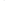 Рок и начин плаћањаРок и начин плаћањаРок и начин плаћањаРок и начин плаћањаРок и начин плаћањау законском року од 45 данау законском року од 45 данау законском року од 45 данау законском року од 45 данау законском року од 45 данау законском року од 45 данау законском року од 45 данау законском року од 45 данау законском року од 45 данау законском року од 45 данау законском року од 45 данау законском року од 45 данаРок важења понудеРок важења понудеРок важења понудеРок важења понудеРок важења понуде_________не краћи од  30 дана_________не краћи од  30 дана_________не краћи од  30 дана_________не краћи од  30 дана_________не краћи од  30 дана_________не краћи од  30 дана_________не краћи од  30 дана_________не краћи од  30 дана_________не краћи од  30 дана_________не краћи од  30 дана_________не краћи од  30 дана_________не краћи од  30 данаРок завршетка радоваРок завршетка радоваРок завршетка радоваРок завршетка радоваРок завршетка радова_________ не дужи од _______________дана_________ не дужи од _______________дана_________ не дужи од _______________дана_________ не дужи од _______________дана_________ не дужи од _______________дана_________ не дужи од _______________дана_________ не дужи од _______________дана_________ не дужи од _______________дана_________ не дужи од _______________дана_________ не дужи од _______________дана_________ не дужи од _______________дана_________ не дужи од _______________данаНазив услугеПонуђена цена без ПДВ-а Понуђена цена са ПДВ-а АЦена за услугуНачин и рок плаћања:У законском року до 45 данаРок за реализацију уговора: Рок за за извршење услуге _________________ je ___ дана од дана закључења уговора,ArtikalKoličina (kom)          Jedinična cena bez PDV-aUkupno bez PDV-aPDV (%)Ukupno saPDV-om1234(2*3)56(4+5)ДоброР.Б.Предмет уговораБрој и датум уговораУговорени износДруга уговорна страна (назив и седиштеИспостављени рачуниПлаћени рачуни  Бр. рачунаПреостали износ  износ  број и датум     износР.Б.Назив и седиште понуђачаНазив и седиште понуђача из групе понуђачаНазив и седиште подизвођача1.2.3.Р.Б.Назив и седиште понуђачаПонуђена цена без ПДВ-а1.                                   РСД без ПДВ-а2.                                   РСД без ПДВ-а3.                                   РСД без ПДВ-аНАРУЧИЛАЦНАРУЧИЛАЦНАЗИВ:АДРЕСАПИБ:МАТИЧНИ БРОЈ:БРОЈ РАЧУНА И НАЗИВ БАНКЕОСОБА ЗА КОНТАКТТЕЛ./ФАКС:НАЗИВ ПРИВРЕДНОГ СУБЈЕКТАНАЗИВ ПРИВРЕДНОГ СУБЈЕКТАНАЗИВАДРЕСА:ПИБ:МАТИЧНИ БРОЈ:БРОЈ РАЧУНА И НАЗИВ БАНКЕОСОБА ЗА КОНТАКТТЕЛ./ФАКС:Н А Р У Џ Б Е Н И Ц А    Ред. Бр. ОПИС ДОБАРА/УСЛУГЕ РАДОВАЈед. мереКоличинаЈединична цена без ПДВЈединична цена са ПДВУкупна цена без ПДВУкупна цена са ПДВ1.2.Укупно без ПДВ(1+2)Укупно без ПДВ(1+2)Укупно без ПДВ(1+2)Укупно без ПДВ(1+2)ПДВПДВПДВПДВУкупно са ПДВ(1+2)Укупно са ПДВ(1+2)Укупно са ПДВ(1+2)Укупно са ПДВ(1+2)Рок и начин плаћања:рок пружања услуге/рок завршетка радова/РОК ИСПОРУКЕ ДОБАРА:гарантни рок:место пружања услуге/место испоруке добара/мЕСТО ИЗВОЂЕЊА РАДОВА: